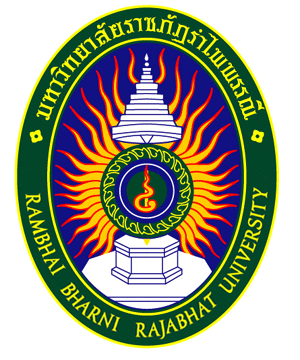 ประชาสัมพันธ์เรื่อง การขอรับเงินอุดหนุนทางการศึกษา สำหรับนักศึกษาพิการ ภาคเรียนที่ 3 ปีการศึกษา 2564*****************************1.  คุณสมบัติของผู้มีสิทธิขอรับเงินอุดหนุน	1.1  เป็นคนพิการที่มีบัตรประจำตัวผู้พิการตามกฎหมายว่าด้วยการส่งเสริมและพัฒนาคุณภาพชีวิต                 คนพิการ	1.2  ศึกษาอยู่ในมหาวิทยาลัยราชภัฏรำไพพรรณี ระดับปริญญาตรี	1.3  ไม่เคยได้รับเงินอุดหนุนทางการศึกษาตามประกาศคณะกรรมการส่งเสริมการจัดการศึกษา                 สำหรับคนพิการ ในระดับปริญญาตรีมาก่อน และไม่ศึกษาเป็นปริญญาใบที่ 2 2.  เอกสารประกอบการขอรับเงินอุดหนุน2.1	แบบแสดงความจำนงขอรับเงินอุดหนุนฯ       (ขอรับที่กลุ่มงานบริการและสวัสดิการ กองพัฒนานักศึกษา)	2.2  สำเนาบัตรประจำตัวคนพิการ (พร้อมรับรองสำเนา)	2.3  สำเนาใบเสร็จรับเงิน หรือสำเนาใบลงทะเบียนเรียน ประจำภาคการศึกษาที่ 3       ปีการศึกษา 2564 (พร้อมรับรองสำเนา)2.4	ส่งใบสมัครพร้อมเอกสารประกอบ ณ กลุ่มงานบริการและสวัสดิการ อาคารกองพัฒนานักศึกษา 3.  งบประมาณสนับสนุนจากสำนักงานปลัดกระทรวงการอุดมศึกษา วิทยาศาสตร์ วิจัยและนวัตกรรม4.  อัตราค่าใช้จ่ายการให้เงินอุดหนุน	ขอบเขตอัตราค่าใช้จ่ายที่ได้รับอุหนุน ประกอบด้วย ค่าเล่าเรียน ค่าบำรุง ค่าธรรมเนียม และค่าใช้จ่ายอื่นในทำนองเดียวกับค่าเล่าเรียนตามที่จ่ายจริง ทั้งนี้ไม่เกินอัตราดังต่อไปนี้ 	4.1 สายวิทยาศาสตร์ 60,000 บาท/ปีการศึกษา	4.2 สายสังคมและศิลป์ 50,000 บาท/ปีการศึกษา5.  ช่วงวันรับสมัคร	พฤษภาคม – กรกฎาคม 25656. ติดต่อสอบถามรายละเอียด	กลุ่มงานบริการและสวัสดิการ อาคารกองพัฒนานักศึกษา โทรศัพท์ 0 3931 9111 ต่อ 10194 
หรือ 08 6440 2974